◇┳┳┳┳┳┳┳┳┳┳┳┳┳┳┳┳┳┳┳┳┳┳┳┳┳┳┳┳┳┳┳┳┳┳┳┳┳┳┳┳┳┳┳┳┳┳◆食科協かわら版　No.296　（2021年度No.15）　 　2021/7/9食の行政情報ならびに会員さまからの情報をお伝えする食科協のメールマガジンリニューアルいたしました　行政情報は原則2回の掲載で削除します　新しいものはNEWマークがついております　期限設定のある記事は　期限終了まで掲載　青字をスクロール　Ctrlキーを押しながらクリック　もしくは右クリックでハイパーリンクを開く◇┻┻┻┻┻┻┻┻┻┻┻┻┻┻┻┻┻┻┻┻┻┻┻┻┻┻┻┻┻┻┻┻┻┻┻┻┻┻┻┻┻┻┻┻┻┻◆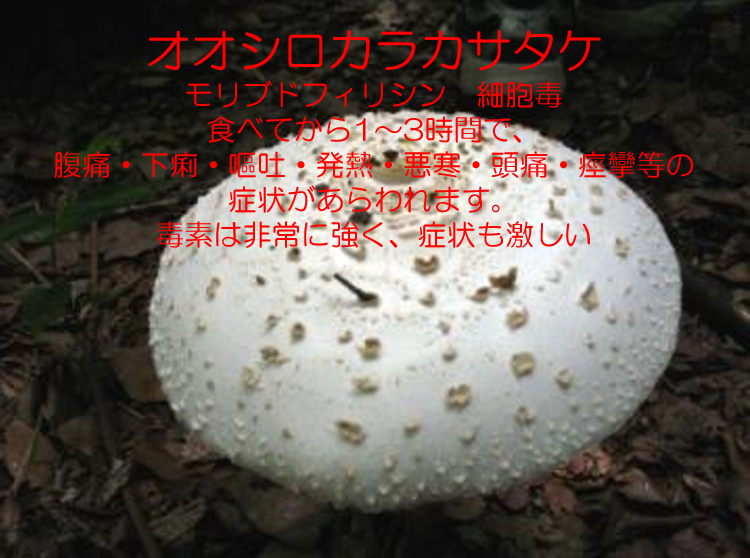 次回は「カエンタケ」１．食科協関係 7月02日　かわら版295号・かわら版ニュース＆トピックス149号を発行。7月06日　かわら版ニュース＆トピックス150号を発行。7月06日　第三回運営委員会・常任理事会開催。7月09日　かわら版296号・かわら版ニュース＆トピックス151号を発行。２.厚生労働省関係　https://www.mhlw.go.jp/index.html■新リンク　傍聴・参加が可能な審議会等の会議一覧　ご案内しきれないときもございますhttps://www.mhlw.go.jp/topics/event/open_doors.html■NEW珪藻土バスマット等の輸入手続など　2021/7/5　　労働安全衛生法（昭和47年法律第57号）第55条並びに労働安全衛生法施行令（昭和47年政令第318号）第16条第１項第４号及び第９号の規定に基づき、石綿及び石綿をその重量の0.1％を超えて含有する製剤その他の物は、試験研究の用に供するもの等を除き、製造し、輸入し、譲渡し、提供し、又は使用してはならないことになっています。　しかしながら、昨年12月以降、一部の事業者が輸入し、国内において販売されていた珪藻土を主たる材料とするバスマット等の製品に、石綿がその重量の0.1％を超えて含有されていた事案が複数確認されました。このため、石綿障害予防規則（平成17年厚生労働省令第21号）及び関連する法令の改正を行い、以下の事項を義務付けました。１　石綿を含有するおそれのある製品の輸入時の措置の新設（令和３年１２月１日施行）  　　　石綿をその重量の0.1％を超えて含有するおそれのある製品であって厚生労働大臣が定めるもの※１を輸入しようとする者※２は、当該製品の輸入の際に、厚生労働大臣が定める資格者※３が作成した分析結果報告書等※３を取得し、当該製品中に石綿がその重量の0.1％を超えて含有しないことを当該書面により確認しなければならないこと。※１　珪藻土を主たる材料とするバスマット、コップ受け、なべ敷き、盆その他これらに類する板状の製品※２　当該製品を販売の用に供し、又は営業上使用しようとする場合に限る。※３　説明資料をご覧ください。https://www.mhlw.go.jp/content/000781732.pdf２　石綿を含有する製品に係る報告の新設（令和３年８月１日施行）      　製品を製造し、又は輸入した事業者※４は、当該製品が石綿をその重量の0.1％を超えて含有していることを知った場合には、遅滞なく、必要な事項※５について、所轄労働基準監督署長に報告しなければならないこと。※4　当該製品を販売の用に供し、又は営業上使用する場合に限る。※5　説明資料をご覧ください。 https://www.mhlw.go.jp/content/000781733.pdf改正の詳しい内容は、こちらの資料をご覧ください。　https://www.mhlw.go.jp/content/000781734.pdf申請・相談先　所轄の労働基準監督署　※労働基準監督署の所在地・連絡先は、都道府県労働局のHPに掲載しています。以下省略　https://www.mhlw.go.jp/stf/seisakunitsuite/bunya/koyou_roudou/roudoukijun/sekimen/other/pamph/index_00005.html■NEW医薬品成分を含有する製品の発見について　2021/7/2　タダラフィル本日、千葉県から、別添のとおり記者発表を行った旨の連絡がありましたので、お知らせいたします。　https://www.mhlw.go.jp/content/11126000/000800396.pdf　https://www.mhlw.go.jp/stf/newpage_19619.html■「ジャパン・ヘルスケアベンチャー・サミット2021」を開催します　2021/6/30　　厚生労働省では、医薬品、医療機器、再生医療等製品の研究開発を行うベンチャーの振興を図るため、昨年度に引き続き、令和３年10月13日(水)より15日(金)までの３日間、パシフィコ横浜にて、「ジャパン・ヘルスケアベンチャー・サミット2021」を開催いたします。　このイベントでは、医薬品等の実用化を目指すベンチャー企業やアカデミアが、ブースの出展やプレゼンテーション等を行うことにより、大手企業、金融機関、研究機関等のキーパーソンとのマッチングやネットワーキングを促進していく場を提供するとともに、規制・関連諸制度の現状やベンチャー支援の取組みに対する関係者の理解を深めていただくための環境づくりをいたします。　　この「ジャパン・ヘルスケアベンチャー・サミット2021」への出展を足がかりとして実用化を促進したい方、これらの方を支援されたい方などを、下記のとおり広く募集します。革新的な医薬品、医療機器、再生医療等製品に結びつくことが期待されるシーズをお持ちの医療系ベンチャーやアカデミア、支援機関の皆様にぜひご参加いただき、実用化に向けたステップアップの場としていただくことを期待しています。＜「ジャパン・ヘルスケアベンチャー・サミット2021」出展者の募集について＞会期：令和３年10月13日（水）～15日（金）会場：パシフィコ横浜（BioJapan2021、再生医療JAPAN 2021、healthTECH JAPAN 2021との同時開催）出展者数：１００社程度対象：（１）医薬品、医療機器、再生医療等製品の実用化を目指すベンチャー企業（２）創薬技術等のプラットフォームを扱うベンチャー企業（３）医薬品等のシーズを有する大学等の研究機関（４）医療系ベンチャー向けの支援プログラムを実施又は実施予定の医薬品、医療機器、再生医療等製品の製造販売業者、ベンチャーキャピタル、金融機関 等応募期限：令和３年７月30日（金）（申込方法等の詳細は、別添をご覧ください。）※新型コロナウイルスの感染状況に応じて、オンラインでの開催に変更する場合があります。　（別添）ジャパン・ヘルスケアベンチャー・サミット2021_出展案内https://www.mhlw.go.jp/content/10807000/000799224.pdf出展申込書（様式）https://www.mhlw.go.jp/content/10807000/000799226.xlsxhttps://www.mhlw.go.jp/stf/newpage_19528.html■「自然に健康になれる持続可能な食環境づくりの推進に向けた検討会」の報告書を取りまとめました　2021/6/30　―自然に健康になれる持続可能な食環境づくりの推進に向けた産学官等連携の在り方等を初めて整理―このたび、「自然に健康になれる持続可能な食環境づくりの推進に向けた検討会」（座長：武見ゆかり 女子栄養大学大学院研究科長）の報告書を取りまとめましたので、公表します。本検討会は、持続可能な開発目標(SDGs)の達成にも資するものとして、自然に健康になれる持続可能な食環境づくりの推進に向けた産学官等連携の在り方を検討するため、2021（令和３）年２月から全４回にわたり議論を行いました。【主なポイント】１　食環境づくりの方向性　・ 全世代や生涯の長きにわたり関係し得る重要な栄養課題として、「食塩の過剰摂取」に優先的に取り組みつつ、「若年女性のやせ」や「経済格差に伴う栄養格差」にも取り組む併せて、「栄養・食生活」と「環境」の相互作用性を踏まえ、事業者が行う環境保全に資する取組にも焦点を当てる。　　・ 健康関心度等の程度にかかわらず、誰もが自然に健康になれるよう、事業者による栄養面・環境面に配慮した食品（商品）（※）の開発、販促、広報活動等を、産学官等が連携して推進する。　　  ※　当面の対象食品は、内食（家庭内調理）及び中食（持ち帰り弁当・惣菜等）。２　主な取組の内容　　・ 厚生労働省は、本年夏頃を目途に、関係省庁の協力を得て、産学官等連携の下、健康的で持続可能な食環境づくりを本格始動するための組織体を立ち上げる。以後、「環境・社会・企業統治（ESG）」評価の向上に資する視点を加味した、専用ウェブサイトを用意する。　　・ 参画事業者は、栄養面・環境面に関する具体的な行動目標・評価指標を設定し、本組織体に登録の上、毎年、進捗を評価する。これらの内容は、本組織体での確認を経て、上記専用ウェブサイトに公表。事業者インセンティブとして、事業者のESG評価の向上、事業機会の拡大等が期待される。　　　産学官等連携によるこうした取組により、食環境づくりが効果的に進み、国民の健康寿命の延伸を通じて、活力ある持続可能な社会が構築されていくことが期待される。https://www.mhlw.go.jp/stf/newpage_19591.html■自然に健康になれる持続可能な食環境づくりの推進に向けた検討会　報告書　2021/6/30　自然に健康になれる持続可能な食環境づくりの推進に向けた検討会　報告書　全文　https://www.mhlw.go.jp/content/10900000/000799735.pdf　報告書の概要　https://www.mhlw.go.jp/content/10900000/000799825.pdfhttps://www.mhlw.go.jp/stf/shingi/newpage_19522.html■国の災害用備蓄食品の有効活用の取組について　2021/6/28　【取組概要】厚生労働省では、食品ロス削減及び生活困窮者支援等の観点から災害用備蓄食品の役割を終えたものを有効に活用するため、フードバンク団体等（＊）への提供に取り組むことといたしました。この度、提供を予定している食品は下記１のとおりですので、希望する団体等は下記２をご確認の上、ご連絡ください。（＊）フードバンク団体等とは子どもの貧困対策、生活困窮者支援など生活に困難を抱えている方々に対し食料・食事の支援を行っている団体をいう。１．提供可能となる食品に関する情報     https://www.mhlw.go.jp/content/10301000/000797882.pdf２.申込方法等　（１）申込方法　　　次の申込様式に必要事項を記載の上、「１．提供可能となる食品に関する情報」に記載している申込期限までに以下宛先にメールにてお送りください。　　　申込先メールアドレス：kourou-kanri@mhlw.go.jp　（２）申込に当たっての注意事項　　　申込に当たっては次の「申込に当たっての注意事項」を必ずご確認いただき、ご了解いただいた上でお申込ください。　（３）提供先の決定等連絡　　　・提供する団体のみメールにてご連絡いたします。　　　・引渡の時期等については別途協議の上、決定します。３．これまでの提供結果　　 ※掲載情報はありません。【参考】国の災害用備蓄食品の有効活用について（関係府省庁申し合わせ）　　https://www.mhlw.go.jp/content/10301000/000797179.pdf　※農林水産省のホームページ「国の災害用備蓄食品の提供ポータルサイト」において各府省庁の情報を取りまとめて公表されています。 　　【国の災害用備蓄食品の提供ポータルサイト】    https://www.maff.go.jp/j/shokuan/recycle/syoku_loss/portal.html　  https://www.mhlw.go.jp/stf/newpage_19416.html■NEW食品中の放射性物質の検査結果について（１２４３報）　2021/7/7　１　自治体の検査結果  　※ 基準値超過　４件　No. 186　　宮城県産　コシアブラ　（Cs：160 Bq/kg）　大崎市　　No. 301　　宮城県産　ゼンマイ　　（Cs：590 Bq/kg）　丸森町　　No. 338　　宮城県産　タケノコ　　（Cs：110 Bq/kg）　丸森町　　No. 343　　宮城県産　タケノコ　　（Cs：170 Bq/kg）　丸森町　２　緊急時モニタリング又は福島県の検査結果※ 基準値超過　２件　　No.  1    　栃木県産 　コシアブラ （Cs：220 Bq/kg）　日光市　　No. 1026　 福島県産 　イノシシ 　（Cs：110 Bq/kg）　白河市　https://www.mhlw.go.jp/stf/newpage_19536.html■食品中の放射性物質の調査結果（令和２年９～10月調査分）　2021/6/30　～放射線量は基準値の設定根拠である年間線量１ミリシーベルトの0.1％程度～厚生労働省は、国立医薬品食品衛生研究所に委託して、令和２年９月から10月に、全国15地域で、実際に流通する食品を購入し、食品中の放射性セシウムから受ける年間放射線量を推定しました。　　調査の結果、食品中の放射性セシウムから、人が１年間に受ける放射線量は、0.0005～0.0010ミリシーベルト／年と推定され、これは現行基準値の設定根拠である年間上限線量１ミリシーベルト／年の0.1％程度であり、極めて小さいことが確かめられました。　なお、放射性セシウム（Cs-134とCs-137の合計）濃度が0.5Bq/kg以上となった試料については、放射性ストロンチウム（Sr-90）及びプルトニウム（Pu-238、Pu-239＋240）も調査することとしています。　今回、調査対象となる放射性セシウム濃度が0.5Bq/kg以上の試料はありませんでした。　厚生労働省では、今後も継続的に同様の調査を行い、食品の安全性の検証に努めていきます。 参考：　東京電力福島第一原発の事故に由来して、食品中の放射性物質から長期的に受ける線量の大半は、放射性セシウムによるものとされています。　（別添１）　食品中の放射性セシウムから受ける放射線量の調査結果　（令和２年９～10月調査分）　https://www.mhlw.go.jp/content/11134000/000795580.pdf（別添２）　食品中の放射性物質の調査結果　～令和２年９～10月に採取した試料の放射性ストロンチウム及びプルトニウム濃度～https://www.mhlw.go.jp/content/11134000/000795581.pdf■食品中の放射性物質の検査結果について（１２４２報）　2021/6/30　２　緊急時モニタリング又は福島県の検査結果　※ 基準値超過   ４件　　No. 15 　茨城県産 　コシアブラ　 （Cs：190 Bq/kg）  高萩市　　No. 16 　宮城県産 　コシアブラ 　（Cs：170 Bq/kg）　　No. 17　 山形県産 　コシアブラ 　（Cs：240 Bq/kg）　最上町　　No. 18 　群馬県産 　コシアブラ 　（Cs：230 Bq/kg）　利根郡みなかみ町　https://www.mhlw.go.jp/stf/newpage_19437.html■NEW食品安全情報（微生物）No.14/ 2021（2021.7.7）http://www.nihs.go.jp/dsi/food-info/foodinfonews/2021/foodinfo202114m.pdf■NEW食品安全情報（化学物質）No.14/ 2021（2021.7.7）　http://www.nihs.go.jp/dsi/food-info/foodinfonews/2021/foodinfo202114c.pdf3.食品安全委員会関係　https://www.fsc.go.jp/■NEW食品安全委員会の新体制について（令和3年7月1日）　https://www.fsc.go.jp/iinkai/iin_meibo.html■NEW食品安全委員会（第８25回）の開催について　2021/7/8最近、発表が遅く、締め切りが早くなっております。参加をご希望の場合は、各自ご確認ください標記会合を下記のとおり開催しますので、お知らせいたします。なお、新型コロナウイルス感染症の感染拡大防止のため、本会合については、傍聴者を入れずに開催いたしますが、本会合の様子については、下記４のとおり、web上で動画配信することといたしました。議事録につきましては、後日、食品安全委員会Webサイト（http://www.fsc.go.jp/iinkai_annai/jisseki.html） に掲載いたします。大変御迷惑をお掛けいたしますが、ご理解のほど、何卒よろしくお願いいたします。記１．開催日時：令和3年7月13日（火）　１４：００〜２．開催場所：食品安全委員会 大会議室　（港区赤坂５−２−２０ 赤坂パークビル２２階)３．議事（１）動物用医薬品専門調査会における審議結果について　　　・「クマホス」に関する審議結果の報告と意見・情報の募集について（２）肥料・飼料等専門調査会における審議結果について　　　・「アンピシリン」に関する審議結果の報告と意見・情報の募集について　　　・「フェノキシメチルペニシリン」に関する審議結果の報告と意見・情報の募集につい　　　　　　　て（３）その他４．動画視聴について：本会合の様子の動画視聴を希望される方は、7月12日（月）12時までに内閣府共通意見等登録システム（https://form.cao.go.jp/shokuhin/opinion-1176.htmlにて、氏名、所属、電話番号及びメールアドレスを御登録いただきますようお願いいたします。視聴をお申し込みいただいた方には、御登録いただいたメールアドレス宛てに、視聴に必要なURLを、7月13日（火）12時までに御連絡いたします。なお、当日の資料につきましては、同日14時までに食品安全委員会Webサイト（http://www.fsc.go.jp/iinkai_annai/jisseki.html）に掲載いたします。　https://www.fsc.go.jp/iinkai_annai/annai/annai804.htmlhttp://www.fsc.go.jp/iinkai_annai/annai/  　←発表がない場合はこちらからご確認ください会議の結果は下記から確認できます★Link食品安全委員会　開催実績リンク　開催日時、配付資料、議事録等　https://www.fsc.go.jp/iinkai_annai/jisseki.html　https://www.fsc.go.jp/iken-bosyu/pc1_hisiryou_muramidase_030512.html■食品安全委員会が自ら行う食品の安全性に関する食品健康影響評価の対象案件候補の募集について　20201/7/1　【意見募集期間：令和３年７月１日〜令和３年７月３０日】　令和３年度「自ら評価」案件候補の外部募集 （ホームページによる公募）について　https://www.fsc.go.jp/iken-bosyu/pc1_kikaku_selftasking_270707.data/pc1_kikaku_selftasking_270707.pdf　https://www.fsc.go.jp/iken-bosyu/pc1_kikaku_selftasking_270707.html■「添加物に関する食品健康影響評価指針（案）」に関する審議結果（案）についての意見・情報の募集について　2021/6/30　令和３年６月30日から令和３年７月29日までの間、意見・情報の募集を行います　https://www.fsc.go.jp/iken-bosyu/pc1_tenkabutu_guideline_030630.html■「鉛」の評価書に関する情報　2021/6/29　https://www.fsc.go.jp/osirase/lead_and_health_assessment.html「鉛」の評価書に関するＱ＆Ａ　2021/6/29https://www.fsc.go.jp/osirase/lead_and_health_assessment.htmlhttps://www.fsc.go.jp/osirase/lead_and_health_assessment_faq.html■NEW食品安全関係情報更新（令和3年6月5日から令和3年6月13日）2021/7/2https://www.fsc.go.jp/fsciis/foodSafetyMaterial/search?keyword=%EF%BC%AC%EF%BC%A4%EF%BC%95%EF%BC%90&query=&logic=and&calendar=japanese&year=&from=struct&from_year=2021&from_month=06&from_day=05&to=struct&to_year=2021&to_month=06&to_day=18&areaId=00&countryId=000&informationSourceId=0000&max=100&sort_order=date.desc４．農水省関係　https://www.maff.go.jp/■NEW神奈川県における豚熱の患畜の確認（国内69例目）及び「農林水産省豚熱・アフリカ豚熱防疫対策本部」の開催について　2021/7/8　　本日、神奈川県相模原市の養豚農場において家畜伝染病である豚熱の患畜が確認されたことを受け、農林水産省は本日18時00分から、「農林水産省豚熱・アフリカ豚熱防疫対策本部」を開催し、今後の防疫方針について議論します。現場及び周辺地域にも本病のウイルスが存在する可能性があり、人や車両を介して本病のまん延を引き起こすおそれがあります。現場及び周辺地域での取材は、厳に慎むよう御協力をお願いいたします。「農林水産省豚熱・アフリカ豚熱防疫対策本部」は非公開です。ただし、冒頭のみカメラ撮影が可能です。1.発生農場の概要所在地：神奈川県相模原市飼養状況：4,328頭疫学関連農場：神奈川県相模原市（1農場）疫学関連施設：神奈川県横浜市（1施設（と畜場））2.経緯（1）神奈川県は、昨日（7月7日（水曜日））、同県相模原市の農場の死亡子豚（ワクチン未接種）を解剖したところ、豚熱が疑われる所見を確認しました。（2）神奈川県の検査により豚熱の疑いが生じたため、農研機構動物衛生研究部門（注）で精密検査を実施したところ、本日（7月8日（木曜日））、豚熱の患畜であることが判明しました。（注）国立研究開発法人農業・食品産業技術総合研究機構動物衛生研究部門：国内唯一の動物衛生に関する研究機関3.今後の対応本日18時00分から「農林水産省豚熱・アフリカ豚熱防疫対策本部」を開催し、今後の防疫措置について速やかに検討するとともに、「豚熱に関する特定家畜伝染病防疫指針」に基づき、以下の防疫措置等について万全を期します。（1）当該農場の飼養豚の殺処分及び焼埋却等の必要な防疫措置を迅速かつ的確に実施します （2）感染経路等の究明のため、国の疫学調査チームを派遣します。（3）本病の早期発見及び早期通報の徹底を図ります。（4）関係府省と十分連携を図るとともに、生産者、消費者、流通業者等への正確な情報の提供に努めます。（5）農場の消毒や野生動物の農場への侵入防止等の飼養衛生管理基準の遵守に関する指導を徹底します。4.農林水産省豚熱・アフリカ豚熱防疫対策本部農林水産省豚熱・アフリカ豚熱防疫対策本部日時：令和3年7月8日（木曜日）18時00分場所：農林水産省 第1特別会議室所在地：東京都千代田区霞が関1-2-15.その他（1）豚熱は、豚、いのししの病気であり、人に感染することはありません。（2）現場での取材は、本病のまん延を引き起こすおそれがあること、農家の方のプライバシーを 侵害するおそれがあることなどから厳に慎むよう御協力をお願いいたします。特にヘリコプターやドローンを使用しての取材は防疫作業の妨げとなるため、厳に慎むようお願いいたします。（3）今後とも、迅速で正確な情報提供に努めますので、生産者等の関係者や消費者は根拠のない噂などにより混乱することがないよう、御協力をお願いいたします。　https://www.maff.go.jp/j/press/syouan/douei/210708.html■NEW「令和3年度病害虫発生予報第4号」の発表について　2021/7/7　https://www.maff.go.jp/j/press/syouan/syokubo/210707.html■食料安全保障対策の強化について　2021/6/25　https://www.maff.go.jp/j/press/kanbo/anpo/210625.html■高温でも着色する極大粒ブドウ「グロースクローネ」など27の優れた技術・品種を選定！　2021/6/25　https://www.maff.go.jp/j/press/kanbo/kihyo03/210625.html■フィンランドからの生きた家きん、家きん肉等の一時輸入停止措置の解除について　2021/6/25　農林水産省は、今般、フィンランドにおける鳥インフルエンザの清浄性を確認したことから、本日、フィンランドからの生きた家きん、家きん肉等の一時輸入停止措置を解除しました。1.経緯フィンランドの狩猟用きじ農場において、高病原性鳥インフルエンザ（H5N8亜型）の発生が確認されたことから、令和3年2月以降、フィンランドからの生きた家きん、家きん肉等について輸入を一時停止していました。2.対応今般、フィンランド家畜衛生当局から我が国に提供された、フィンランドにおける鳥インフルエンザの防疫措置等の情報により、フィンランドの家きんにおける同病の清浄性を確認しましたこのため、本日付けで当該一時輸入停止措置（※）を解除しました。　https://www.maff.go.jp/j/press/syouan/douei/210625.html５.消費者庁関連　https://www.caa.go.jp/「消費者庁」になりすましたTwitter、Facebookアカウントにご注意ください。■NEW食品表示に関する調査事業について【令和2年度】　2021/7/8　食品表示に関する消費者意向調査報告書https://www.caa.go.jp/policies/policy/food_labeling/information/research/2020/assets/food_labeling_cms201_210708_01.pdf　https://www.caa.go.jp/policies/policy/food_labeling/information/research/2020/#food210708■景品表示法に基づく法的措置件数の推移及び措置事件の概要の公表(令和3年5月31日現在)　2021/6/30　https://www.caa.go.jp/notice/assets/information_other_210630_0001.pdf　https://www.caa.go.jp/notice/entry/024740/■令和2年度大学生のキャッシュレス決済に関する調査・分析 報告書　2021/6/30　https://www.caa.go.jp/policies/future/icprc/assets/future_caa_cms201_210630_02.pdf■自分に合った携帯料金プランになっていますか　2021/6/29　https://www.caa.go.jp/policies/policy/consumer_policy/information/information_003/#m20210629a■新型コロナウイルス予防効果を標ぼうする食品について(注意喚起)　2021/6/25　https://www.caa.go.jp/publication/pamphlet/assets/representation_cms214_210625_01.pdf■新型コロナウイルスに対する予防効果を標ぼうする健康食品の表示に関する改善要請及び一般消費者等への注意喚起について　2021/6/25　https://www.caa.go.jp/notice/assets/representation_cms214_210625_02.pdfhttps://www.caa.go.jp/notice/entry/024546/■Salute.Lab株式会社に対する景品表示法に基づく課徴金納付命令について　2021/6/25　Salute.Lab株式会社に対する景品表示法に基づく課徴金納付命令について　https://www.caa.go.jp/notice/assets/representatinon_210625_01.pdf　https://www.caa.go.jp/notice/entry/024440/消費者庁リコール情報サイト　https://www.recall.caa.go.jp/（回収中か否かに関わらず、だいたい一回の掲載で消去します）★アクシアルリテイリング「柔らかサク旨一口ひれかつ」 - 返金／回収　アレルゲン「えび」の表示欠落　2021/7/7★柴田洋菓子「八坂芳甘かりんとう」 - 回収　賞味期限表示の欠落　2021/7/7★ユニー 「かがや 淡路島産たまねぎのドレッシング 」 - 返金／回収　賞味期限切れ商品の販売　2021/7/7★彩裕フーズ「噛むほどに溢れる旨味！たこキャベツカツ」 - 返金／回収　アレルゲン「卵」「りんご」の表示欠落　2021/7/7★ツルヤ 「国産若どりむね肉お弁当用（味噌こうじ味）」 - 返金／回収　アレルゲン「豚肉」の表示欠落　2021/7/6★ローソン「海老カツバーガー、タルタルフィッシュバーガー、肉厚鉄板焼バーガー、鉄板焼ハンバーガー」 - 返金／回収　店内調理品のバーガー類において、サーマルシールに一部の添加物の記載が欠落していたことが判明　2021/7/5★鮮翔「北海道産子持カレイ」 - 返金／回収　消費期限の誤表示（正：21.6.30、誤：21.7.30）　2021/7/5★畑のつづき「うめ」 - 返金／回収　食品衛生法違反（残留農薬検査（自主検査）にて、イソキサチオンが一律基準値を超えて検出）　2021/7/5★照岡屋渡会製菓「小倉草だんご」 - 返金／回収　食品衛生法違反（消費期限内にもかかわらずカビ発生の為）　2021/7/5★名水美人ファクトリー「名水美人ミックスもやしニラ、名水美人ミックスもやし玉ねぎ、名水美人ミックスもやし」 - 回収　加工日、消費期限、製造番号、原材料名、原料原産地の項目について、印字が欠落又は不明瞭　2021/7/5★ポテトかいつか「紅天使スティック大学芋」 - 回収　消費期限の記載漏れのため　2021/7/5★マルヱ醤油「かつおつゆ500mL（濃縮2倍）」 - 交換／回収　賞味期限表示が印字されていない商品が出荷されている可能性があるため　2021/7/5★杉本食肉産業「愛知みかわ豚ポークハム、ほか4商品」 - 返金／回収　異物混入（樹脂片）　2021/7/5★まるたか 「かばと製麺所うどん 120g」 - 返金／回収　商品の一部にアルコール（酒精）の添加漏れの可能性があり、一部商品にカビが発生したため　2021/7/2★マルハニチロ「セブンプレミアム フリーズドライかにぞうすい 19.5g」 - 返金／回収　シリカゲル（乾燥剤）が混入している可能性が判明　2021/7/2★山本製麺所「あかもくうどん（生）」 - 返金／回収　食品衛生法違反のおそれ（カビによる汚染）　2021/7/1★山本製麺所「あかもくうどん（生）」 - 返金／回収　食品衛生法違反のおそれ（カビによる汚染）　2021/7/1★イオンビッグ「お肉屋さんのハンバーグ（デミグラス・マッシュルーム・チーズ） 」 - 返金／回収　適温外の温度帯で販売したため（10度以下で管理すべきところを常温で販売）　2021/7/1６. 食中毒・感染症■NEWインフルエンザ（総合ページ）https://www.mhlw.go.jp/stf/seisakunitsuite/bunya/kenkou_iryou/kenkou/kekkaku-kansenshou/infulenza/index.html■刺身定食が原因？石川県輪島市の食堂で食中毒7/7(水) 14:53配信　MRO北陸放送調査中　https://news.yahoo.co.jp/articles/a30906561e529a7103e18eacffe47b7d437d2b5c飲食店で刺身定食たべた後…20-30代女性3人が嘔吐や下痢 食中毒と断定し店が3日間営業停止　7/6(火) 20:20配信　石川テレビ　調査中https://news.yahoo.co.jp/articles/59fc979a2fc0a92ee86feba85bf0f01b8b254a50■飲食店営業施設等に対する不利益処分等　2021/7/6　渋谷区　カンピロバクター　公表年月日　210706業種等　飲食店営業施設の名称　鶏眞主な適用条項　食品衛生法（食品衛生法等の一部を改正する法律（平成３０年法律第４６号）第２条の規定による改正前の食品衛生法（昭和２２年法律第２３３号）。以下「法」という。）第６条の規定に違反するので、法第５５条を適用※食品衛生法等の一部を改正する法律の一部の施行に伴う関係政令の整備及び経過措置に関する政令（令和元年政令第１２３号）附則第２条の規定により、なお従前の例により当該営業を行うことができるとされた者であるから、当該営業者に対する不利益処分については、この法を適用する。不利益処分等を行った理由	食中毒不利益処分等の内容　7月5日から7月11日まで営業停止備考　（7月5日現在の状況）原因食品：6月15日に当該飲食店で調理し、提供した食事※※提供した料理の中に加熱不十分な鶏肉メニューを含む提供した食事の主なメニュー：焼き鳥、焼きポテトサラダ、トロレバー、鶏茶漬け等病因物質：カンピロバクター6月17日から患者2名が発熱、腹痛、下痢等を発症https://www.fukushihoken.metro.tokyo.lg.jp/shokuhin/ihan/kouhyou.html■高齢者施設で集団食中毒　8人に嘔吐などの症状　カンピロバクター検出　大分・臼杵市7/2(金) 20:21配信　フジテレビ系（FNN）カンピロバクターhttps://news.yahoo.co.jp/articles/98442944e96b9837dd2bbf89724735dcd534a397　食中毒発生状況（令和３年）　2021/7/2　大分県臼杵市　カンピロバクター　発生場所　臼杵市　発生年月日　2021/6/27　摂食者数　39名　患者数　8名　病因物質　カンピロバクター原因食品　給食原因施設　高齢者入所施設https://www.pref.oita.jp/site/suishin/r3tyudoku.html■飲食店営業施設等に対する不利益処分（7月7日公表）　大田区　　アニサキス　公表年月日　令和３年７月７日業種等　飲食店営業施設の名称　沼津魚がし鮨 羽田空港店主な適用条項　食品衛生法第６条第三号不利益処分等を行った理由　食中毒不利益処分等の内容営業停止（令和３年７月７日の１日間、生食用鮮魚介類（冷凍品を除く。）の調理、提供に限る。）備考 原因食品：ほうぼう、さわら、真鯛の握り鮨病因物質：アニサキス6月27日から患者１名が腹痛、吐き気を発症　https://www.city.ota.tokyo.jp/seikatsu/hoken/eisei/shokuhin/etc/kouhyounitiute.files/HP.pdf■２０代女性が食中毒　アジ、カツオの刺し身を食べる…お土産のサバも　「アニサキス」摘出　すし店を処分　7/5(月) 8:43配信　埼玉新聞　埼玉県さいたま市　アニサキス　https://news.yahoo.co.jp/articles/aa9424f88201d69bf94321f7d8edeef304487333■アジ刺身で食中毒、寄生虫アニサキス　熊本市保健所、販売店を営業停止7/5(月) 6:49配信　熊本日日新聞アニサキスhttps://news.yahoo.co.jp/articles/49fd5755d4ffb5c4997b625f14980d51cd8eaafd■O157など腸管出血性大腸菌の感染が相次ぐ　3日間で8人、滋賀県が多発警報7/7(水) 18:46配信　京都新聞感染症　腸管出血性大腸菌O157https://news.yahoo.co.jp/articles/84808c903840d1f97d930cd4e2c41ba44264bf9fO157など感染症　多発警報を発令　滋賀県7/1(木) 13:03配信　京都新聞感染症　腸管出血性大腸菌O157他https://news.yahoo.co.jp/articles/15a64a60018f9cb5146493147b09cd151224c399■滋賀で14人が結核に感染　8年ぶりの集団感染、社員寮で拡大7/2(金) 21:51配信　京都新聞　滋賀県野洲市感染症　結核https://news.yahoo.co.jp/articles/83c71c2bc2e10aacd54bb139aba7078d3c02f4e2■重症熱性血小板減少症候群(SFTS)患者の発生について　2021/7/8　長崎県　感染症　マダニ　重症熱性血小板減少症候群（ＳＦＴＳ）患者の発生について ～ マダニ類が媒介する感染症に注意しましょう ～ 県内で今年度、初めて「重症熱性血小板減少症候群（ＳＦＴＳ）」の発生届がありました。本疾患は、ヒトがＳＦＴＳウイルスを保有するマダニに咬まれることで起こる感染症です。また、マダニ類は本疾患のほか日本紅斑熱の病原体も媒介することから、特に注意が必要です。マダニ類は山林、草地などに生息していますが、夏場を迎えてレジャーや農作業など屋外で活動する機会が増えることから、感染予防の啓発にご協力をお願いいたします。１．概要 １）居住地： 県央保健所管内（大村市）２）患者： 女性（６０代）３）発病年月日： 令和３年７月３日初診年月日： 令和３年７月４日 　　　 診断年月日： 令和３年７月７日４）診断方法： ＳＦＴＳウイルス遺伝子の検出５）ダニの刺し口： あり６）症状等： 発熱、食欲不振、全身倦怠感、血小板減少、白血球減少、リンパ節腫脹、刺し口、意識障害７）その他の状況 ： 現在、入院中。入院機関につきましては、人権尊重及び個人情報保護の観点から、公表を差し控えます。　https://www.pref.nagasaki.jp/shared/uploads/2021/07/1625713522.pdf■マダニ感染症、関東で初確認　致死率6～30％、地域拡大7/3(土) 10:02配信　共同通信感染症　マタニ　https://news.yahoo.co.jp/articles/c5097145d0f8490c1c0824a9ef02d3fdd73c9058■感染性胃腸炎患者等の発生について　2021/7/1　北海道　感染症　ノロウイルス　江別保健所　保育所21名、ノロウイルス　https://www.pref.hokkaido.lg.jp/fs/2/7/7/1/4/9/0/_/030701-02ityouen.pdf■ひたちなか市の保育園で園児ら下痢やおう吐 ノロウイルス検出07月01日　19時32分　茨城 NEWS WEB　茨城県ひたちなか市感染症　ノロウイルスhttps://www3.nhk.or.jp/lnews/mito/20210701/1070013604.html■園児ら30人がノロウイルス感染　安足の認定こども園で集団発生7/1 9:23　下野新聞「SOON」　栃木県感染症　ノロウイルスhttps://www.shimotsuke.co.jp/articles/-/470350■ＲＳウイルスの患者数最多、せき・くしゃみの飛沫から感染…ワクチンや有効な治療薬なし7/6(火) 12:10配信　読売新聞オンラインhttps://news.yahoo.co.jp/articles/0f9b5ba0811b6ff0e7a6225d7366a94ce1589ea6■ＲＳウイルス、季節外れの感染急拡大　乳幼児に肺炎 宮城県が注意喚起7/2(金) 7:00配信　河北新報　https://news.yahoo.co.jp/articles/4014a3406e6a76ee3a304f7420ed7aac811965ad■一戸町産レタスから基準超の残留農薬　岩手県央保健所が回収命令2021/7/1 21:56 (JST)　 ©株式会社デーリー東北新聞社トルクロホスメチルhttps://nordot.app/783317862855049216?c=39546741839462401　違反食品等に対する行政処分等　2021/7/1　岩手県　公表年月日　2021/7/1　違反食品等　レタス　適用条項　食品衛生法第13条第3項　違反内容　成分規格違反　違反食品販売者　新岩手農業協同組合　行政処分等の内容及び措置状況　回収命令　https://www.pref.iwate.jp/kurashikankyou/anzenanshin/shoku/joho/1004489.html■八街の水産業者、ひじき産地偽装　県が改善指示　／千葉千葉　毎日新聞 2021/6/26　地方版　https://mainichi.jp/articles/20210626/ddl/k12/040/200000c■【感染症ニュース】腸管出血性大腸菌感染症の患者数が増加 お肉はよく焼いて、箸などの使い分けも　7/8(木) 15:15配信　感染症・予防接種ナビ　https://news.yahoo.co.jp/articles/6c3f19e6b30c93d9e7bd670d44ef3dde697acd8b7. 新型コロナウイルス情報★新型コロナウイルス特集データ★ 新型コロナウイルス情報　全般は末尾に移動しました7月8日現在（発表時間によって若干ずれています）各県別感染率一覧　赤字：前回より増加した県　一週間に一回の掲載になります　紫文字赤バック：緊急事態宣言発令県　紫文字オレンジバック：まん延防止等重点措置実施地域7月12日からの措置で計上してあります数字は相当落ち着いてきていると思うのですが　なんで基準をあげるのかわからん大きい声で言ってもいいですかね　「飽きた・・・」https://www.jiji.com/jc/tokushu?g=cov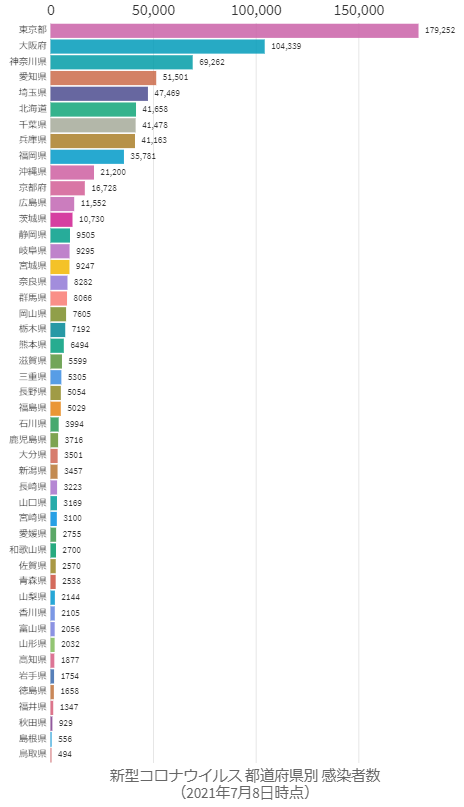 7/8時点　日本経済新聞のチャートで見る世界の感染状況がいいみたいですhttps://vdata.nikkei.com/newsgraphics/coronavirus-chart-list/新型コロナウイルス情報　全般■新型コロナウイルス感染症の現在の状況と厚生労働省の対応についてhttps://www.mhlw.go.jp/stf/newpage_19728.html　　7/8https://www.mhlw.go.jp/stf/newpage_19710.html　　7/7https://www.mhlw.go.jp/stf/newpage_19686.html　　7/6https://www.mhlw.go.jp/stf/newpage_19660.html　　7/5https://www.mhlw.go.jp/stf/newpage_19653.html　　7/4https://www.mhlw.go.jp/stf/newpage_19651.html　　7/3https://www.mhlw.go.jp/stf/newpage_19631.html　　7/2https://www.mhlw.go.jp/stf/newpage_19599.html　　7/1都道府県別の懸念される変異株の国内事例数(ゲノム解析)について　2021/7/7　https://www.mhlw.go.jp/stf/seisakunitsuite/newpage_00054.html新型コロナウイルス感染症に関する報道発表資料（発生状況、国内の患者発生、空港・海港検疫事例、海外の状況、変異株、その他）　2021/4/22　https://www.mhlw.go.jp/stf/seisakunitsuite/bunya/0000121431_00086.htmlhttps://www.mhlw.go.jp/stf/seisakunitsuite/bunya/0000121431_00244.html新型コロナウイルス感染症の患者等の発生について（空港・海港検疫）https://www.mhlw.go.jp/stf/newpage_19750.html　　7/8https://www.mhlw.go.jp/stf/newpage_19722.html　　7/7https://www.mhlw.go.jp/stf/newpage_19707.html　　7/6https://www.mhlw.go.jp/stf/newpage_19668.html　　7/5https://www.mhlw.go.jp/stf/newpage_19654.html　　7/4https://www.mhlw.go.jp/stf/newpage_19652.html　　7/3https://www.mhlw.go.jp/stf/newpage_19647.html　　7/2https://www.mhlw.go.jp/stf/newpage_19616.html　　7/1新型コロナウイルス感染症の（変異株）患者等の発生について（空港・海港検疫）https://www.mhlw.go.jp/stf/newpage_19650.html　　7/2https://www.mhlw.go.jp/stf/newpage_19481.html　　6/24新型コロナウイルス感染症の無症状病原体保有者の発生について（空港検疫）https://www.mhlw.go.jp/stf/newpage_19551.html　　6/28■新型コロナウイルス感染症対策アドバイザリーボードの資料等（第31回～）　2021/7/7　https://www.mhlw.go.jp/stf/seisakunitsuite/bunya/0000121431_00216.html■新型コロナウイルス感染症について　2021/7/6　https://www.mhlw.go.jp/stf/seisakunitsuite/bunya/0000164708_00001.html■武田／モデルナ社の新型コロナワクチンについて　2021/7/8　https://www.mhlw.go.jp/stf/seisakunitsuite/bunya/vaccine_moderna.htmlファイザー社の新型コロナワクチンについて　2021/7/8　https://www.mhlw.go.jp/stf/seisakunitsuite/bunya/vaccine_pfizer.html新型コロナワクチンについて　2021/7/8　https://www.mhlw.go.jp/stf/seisakunitsuite/bunya/vaccine_00184.html　https://www.mhlw.go.jp/stf/seisakunitsuite/bunya/kenkou_iryou/kenkou/index_00011.html職域接種に関するお知らせ　2021/7/8https://www.mhlw.go.jp/stf/seisakunitsuite/bunya/vaccine_shokuiki.html新型コロナワクチンの予診票・説明書・情報提供資材　2021/7/8https://www.mhlw.go.jp/stf/seisakunitsuite/bunya/vaccine_yoshinhyouetc.html新型コロナワクチンの副反応疑い報告について　2021/7/7　https://www.mhlw.go.jp/stf/seisakunitsuite/bunya/vaccine_hukuhannou-utagai-houkoku.html新型コロナワクチンの接種を行う医療機関へのお知らせ 2021/7/6  https://www.mhlw.go.jp/stf/seisakunitsuite/bunya/vaccine_iryoukikanheno_oshirase.html新型コロナワクチンの供給の見通し　2021/7/2　https://www.mhlw.go.jp/stf/seisakunitsuite/bunya/vaccine_supply.html新型コロナワクチン接種証明書発行手続　第１回自治体向け説明会　資料　2021/6/25　https://www.mhlw.go.jp/stf/newpage_19520.html新型コロナワクチンに関する自治体向け通知・事務連絡等　2021/6/25https://www.mhlw.go.jp/stf/seisakunitsuite/bunya/vaccine_notifications.html新型コロナワクチンの接種後の健康状況調査　2021/6/23　https://www.mhlw.go.jp/stf/seisakunitsuite/bunya/vaccine_kenkoujoukyoutyousa.html希望する高齢者に対する新型コロナワクチン接種　2021/6/17　https://www.mhlw.go.jp/stf/newpage_19331.html外国語の新型コロナワクチンの予診票等　2021/6/16https://www.mhlw.go.jp/stf/seisakunitsuite/bunya/vaccine_tagengo.html新型コロナウイルスワクチン接種業務に従事する医療職の被扶養者の収入確認の特例について　2021/6/4　https://www.mhlw.go.jp/stf/newpage_19044.html高齢者に対する新型コロナワクチン接種について　2021/6/2　https://www.mhlw.go.jp/stf/newpage_19038.htmlhttps://www.mhlw.go.jp/stf/newpage_18586.html新型コロナワクチンの有効性・安全性について　2021/5/31　https://www.mhlw.go.jp/stf/seisakunitsuite/bunya/vaccine_yuukousei_anzensei.html　https://www.mhlw.go.jp/stf/seisakunitsuite/bunya/vaccine_sesshujisseki.html新型コロナワクチンについての審議会・検討会　2021/5/31https://www.mhlw.go.jp/stf/seisakunitsuite/bunya/vaccine_shingikaietc.html接種についてのお知らせ　2021/5/31https://www.mhlw.go.jp/stf/seisakunitsuite/bunya/0000121431_00218.html　なお、現在の救済制度の内容については、こちらをご参照ください。　https://www.mhlw.go.jp/bunya/kenkou/kekkaku-kansenshou20/kenkouhigai_kyusai/https://www.mhlw.go.jp/stf/seisakunitsuite/bunya/0000121431_00218.html#%E6%8E%A5%E7%A8%AE%E3%81%8C%E5%8F%97%E3%81%91%E3%82%89%E3%82%8C%E3%82%8B%E5%A0%B4%E6%89%80新型コロナワクチンのQ&A　2021/3/11　https://www.mhlw.go.jp/stf/seisakunitsuite/bunya/0000121431_00222.html新型コロナワクチンに関する厚生労働省電話相談窓口（コールセンター）の設置について　2021/2/8　https://www.mhlw.go.jp/stf/newpage_16589.html皆さまに知っていただきたいこと　2021/1/18　https://www.mhlw.go.jp/stf/seisakunitsuite/bunya/0000121431_00221.html■水際対策に係る新たな措置について　2021/7/6　・水際対策上特に懸念すべき変異株等に対する新たな指定国・地域について（７月６日掲載）　https://www.mhlw.go.jp/stf/seisakunitsuite/bunya/0000121431_00209.html検疫所が確保する宿泊施設での待機・誓約書の提出について　2021/7/6https://www.mhlw.go.jp/stf/seisakunitsuite/bunya/0000121431_00249.html検査証明書の提示について 2021/7/2  https://www.mhlw.go.jp/stf/seisakunitsuite/bunya/0000121431_00248.htmlスマートフォンの携行、必要なアプリの登録・利用について　2021/6/18　https://www.mhlw.go.jp/stf/seisakunitsuite/bunya/0000121431_00250.html日本へ入国・帰国した皆さまへ 「14日間の待機期間中」のルール　2021/6/18https://www.mhlw.go.jp/stf/seisakunitsuite/bunya/0000121431_00263.html感染拡大防止と医療提供体制の整備　2021/6/18　https://www.mhlw.go.jp/stf/covid-19/kansenkakudaiboushi-iryouteikyou.html誓約書の提出について　2021/5/25　https://www.mhlw.go.jp/stf/seisakunitsuite/bunya/0000121431_00249.html質問票の提出について　2021/5/24　https://www.mhlw.go.jp/stf/seisakunitsuite/bunya/0000121431_00251.html水際対策の抜本的強化に関するQ＆A 　令和３年3月17日時点版　2021/3/17月分https://www.mhlw.go.jp/stf/seisakunitsuite/bunya/kenkou_iryou/covid19_qa_kanrenkigyou_00001.html■新型コロナウイルス感染者等情報把握・管理支援システム(HER-SYS)：　2021/7/6　https://www.mhlw.go.jp/stf/seisakunitsuite/bunya/0000121431_00129.html■地域ごとの感染状況等の公表について　2021/7/5https://www.mhlw.go.jp/stf/seisakunitsuite/newpage_00016.html■新型コロナウイルス感染症の病床・宿泊療養施設確保計画　2021/7/2　https://www.mhlw.go.jp/stf/seisakunitsuite/newpage_00056.html　病床・宿泊療養施設確保計画　2021/7/2　https://www.mhlw.go.jp/stf/seisakunitsuite/newpage_00057.html■都道府県の医療提供体制等の状況（医療提供体制・監視体制・感染の状況）について（６指標）　2021/7/2　https://www.mhlw.go.jp/stf/seisakunitsuite/bunya/0000121431_00209.htmlhttps://www.mhlw.go.jp/stf/seisakunitsuite/newpage_00035.html■療養状況等及び入院患者受入病床数等に関する調査について　2021/7/2　https://www.mhlw.go.jp/stf/seisakunitsuite/newpage_00023.html■受診・相談センター/診療・検査医療機関等　2021/7/2　https://www.mhlw.go.jp/stf/seisakunitsuite/bunya/kenkou_iryou/covid19-jyushinsoudancenter.html■自費検査を提供する検査機関一覧　令和３年７月２時点版　https://www.mhlw.go.jp/stf/seisakunitsuite/bunya/kenkou_iryou/covid19-jihikensa_00001.html■新型コロナウイルス接触確認アプリ（COCOA)　COVID-19 Contact-Confirming Application　2021/7/2　https://www.mhlw.go.jp/stf/seisakunitsuite/bunya/cocoa_00138.html接触確認アプリ「COCOA」の修正版（「1.2.4」）の配布を開始しました　2021/6/7https://www.mhlw.go.jp/stf/newpage_19102.html接触確認アプリ利用者向けＱ＆Ａ　2020/12/1https://www.mhlw.go.jp/stf/seisakunitsuite/bunya/kenkou_iryou/covid19_qa_kanrenkigyou_00009.html■医療従事者の不在時における新型コロナウイルス抗原定性検査のガイドライン等について　2021/6/25　https://www.mhlw.go.jp/stf/seisakunitsuite/bunya/0000121431_00270.html■治療薬、ワクチン、医療機器、検査キットの開発について　2021/5/26　https://www.mhlw.go.jp/stf/seisakunitsuite/bunya/covid-19tiryouyaku_vaccine.html■"5situations" that increase the risk of infection　2021/5/23　https://www.mhlw.go.jp/stf/seisakunitsuite/bunya/0000164708_00079.html■国内の発生状況など　2021/4/15　https://www.mhlw.go.jp/stf/covid-19/kokunainohasseijoukyou.html■新型コロナウイルス感染症拡大防止に資する「データからわかる－新型コロナウイルス感染症情報－」を厚生労働省ホームページで新たに公開致しました。　2020/12/21　https://www.mhlw.go.jp/stf/newpage_15640.html新型コロナウイルス情報　分野別■自治体・医療機関・社会福祉施設等向けの情報一覧（新型コロナウイルス感染　2021/7/7https://www.mhlw.go.jp/stf/seisakunitsuite/bunya/0000121431_00214.htmlQ&A、自治体・医療機関・福祉施設向け情報　2021/3/23https://www.mhlw.go.jp/stf/covid-19/qa-jichitai-iryoukikan-fukushishisetsu.html医療機関向け情報（治療ガイドライン、臨床研究など）2020/7/17　https://www.mhlw.go.jp/stf/seisakunitsuite/bunya/0000121431_00111.html■新型コロナウイルスに関するQ&A（企業の方向け）2021/7/5　https://www.mhlw.go.jp/stf/seisakunitsuite/bunya/kenkou_iryou/dengue_fever_qa_00007.html■新型コロナウイルス感染症医療機関等情報支援システム（G-MIS）：Gathering Medical Information System on COVID-19　2021/7/2　https://www.mhlw.go.jp/stf/seisakunitsuite/bunya/0000121431_00130.html■新型コロナウイルスに関するQ&A（労働者の方向け）2021/6/25　https://www.mhlw.go.jp/stf/seisakunitsuite/bunya/kenkou_iryou/dengue_fever_qa_00018.html■新型コロナウイルスに関するQ&A（一般の方向け） 2021/6/18　https://www.mhlw.go.jp/stf/seisakunitsuite/bunya/kenkou_iryou/dengue_fever_qa_00001.html■レムデシビル（販売名：ベクルリー点滴静注液100 mg、同点滴静注用100mg）の投与をお考えの医療機関の皆さまへ　2021/6/15　https://www.mhlw.go.jp/stf/seisakunitsuite/newpage_00021.html■「新型コロナウイルス感染症流行下における介護サービス事業所等のサービス提供体制確保事業」について　2021/4/23　https://www.mhlw.go.jp/stf/seisakunitsuite/bunya/0000121431_00257.html■障害福祉サービス等事業所における新型コロナウイルス感染症への対応等について　2021/1/28　https://www.mhlw.go.jp/stf/seisakunitsuite/bunya/0000121431_00097.html■大使館向けの情報一覧（新型コロナウイルス感染症） （新型コロナウイルス感染症）2020/11/13　https://www.mhlw.go.jp/stf/seisakunitsuite/bunya/0000121431_00186.html■検疫所向けの情報一覧（新型コロナウイルス感染症）　2020/7/27　https://www.mhlw.go.jp/stf/seisakunitsuite/bunya/0000121431_00091.html■国土交通省・航空会社向けの情報（新型コロナウイルス感染症）　2020/7/27　https://www.mhlw.go.jp/stf/seisakunitsuite/bunya/0000121431_00090.html■新型コロナウイルス感染症への対応について（高齢者の皆さまへ）　2020/7/2　https://www.mhlw.go.jp/stf/seisakunitsuite/bunya/hukushi_kaigo/kaigo_koureisha/yobou/index_00013.html雇用・補助金関係■新型コロナウイルス感染症生活困窮者自立支援金相談コールセンターを設置します　2021/6/11　https://www.mhlw.go.jp/stf/newpage_19212.html　「新型コロナウイルス感染症生活困窮者自立支援金」（仮称）の支給について　2021/5/28　https://www.mhlw.go.jp/stf/newpage_18954.html■くらしや仕事の情報　2021/6/23　生活を支えるための支援のご案内を更新しました　https://www.mhlw.go.jp/stf/covid-19/kurashiyashigoto.html生活を支えるための支援のご案内　厚生労働省  2021/6/23https://www.mhlw.go.jp/content/10900000/000622924.pdf#search=%27%E7%94%9F%E6%B4%BB%E3%82%92%E6%94%AF%E3%81%88%E3%82%8B%E3%81%9F%E3%82%81%E3%81%AE%E6%94%AF%E6%8F%B4%E3%81%AE%E3%81%94%E6%A1%88%E5%86%85+%E5%8E%9A%E7%94%9F%E5%8A%B4%E5%83%8D%E7%9C%81%27■９月以降の雇用調整助成金の特例措置等について　2021/7/8　https://www.mhlw.go.jp/stf/r309cohotokurei_00001.html８月以降の雇用調整助成金の特例措置等について　2021/6/17　https://www.mhlw.go.jp/stf/r308cohotokurei_00001.html緊急事態宣言を受けた雇用調整助成金の特例措置等の対応について　2021/4/30https://www.mhlw.go.jp/stf/r3050505cohotokurei_00003.htmlhttps://www.mhlw.go.jp/content/11603000/000775124.pdf（参考１）雇用調整助成金（新型コロナウイルス感染症の影響に伴う特例）https://www.mhlw.go.jp/stf/seisakunitsuite/bunya/koyou_roudou/koyou/kyufukin/pageL07.htmlコールセンター　0120-60-3999 受付時間9:00～21:00　土日・祝日含む（参考２）新型コロナウイルス感染症対応休業支援金・給付金https://www.mhlw.go.jp/stf/kyugyoshienkin.htmlコールセンター   0120-221-276 受付時間 月～金8:30～20:00/土日祝8:30～17:15まん延防止等重点措置に係る雇用調整助成金の特例について　2021/4/5　（※）まん延防止等重点措置を実施すべき期間に加え、当該期間の末日の翌日から当該期間の末日の属する月の翌月の末日までの期間が特例措置の対象となります。判定基礎期間が下記の期間を1日でも含む場合、その判定基礎期間の全ての休業等（特例の対象となる労働者の休業等）に特例が適用されます。　宮城県：https://www.pref.miyagi.jp/site/covid-19/大阪府：http://www.pref.osaka.lg.jp/kikaku/corona-kinkyuzitai/index.html兵庫県：https://web.pref.hyogo.lg.jp/index.htmlhttps://www.mhlw.go.jp/stf/seisakunitsuite/bunya/koyou_roudou/koyou/kyufukin/cochomoney_00002.html雇用調整助成金の特例措置等を延長します　2021/1/22　https://www.mhlw.go.jp/stf/enchou0122_00002.html緊急事態宣言に伴う雇用調整助成金の特例措置の対応について　2021/1/8　https://www.mhlw.go.jp/stf/kakudai210107_00001.html雇用調整助成金　2020/7/2　https://www.mhlw.go.jp/stf/seisakunitsuite/bunya/koyou_roudou/koyou/kyufukin/pageL07.html「雇用調整助成金FAQ（6月30日現在版）」を掲載しました。2020/7/2　https://www.mhlw.go.jp/stf/seisakunitsuite/bunya/koyou_roudou/koyou/kyufukin/pageL07.html雇用調整助成金の様式ダウンロード（新型コロナウイルス感染症対策特例措置用　2020/6/12　https://www.mhlw.go.jp/stf/seisakunitsuite/bunya/koyouchouseijoseikin_20200410_forms.html■「産業雇用安定助成金」のオンライン受付を開始します　2021/6/16　https://www.mhlw.go.jp/stf/newpage_19181.html「産業雇用安定助成金」のお問い合わせ対応をコールセンターで開始します　2021/4/1　https://www.mhlw.go.jp/stf/newpage_17655.html「産業雇用安定助成金」の創設について　2021/2/5　https://www.mhlw.go.jp/stf/sankokin0122_00003.html■緊急小口資金等の特例貸付の申請期間の延長について　2021/5/28　https://www.mhlw.go.jp/stf/newpage_18952.html住居確保給付金の再支給の申請期間の延長並びに住居確保給付金と職業訓練受講給付金の併給について　2021/5/28https://www.mhlw.go.jp/stf/newpage_18950.html緊急小口資金等の特例貸付の受付期間、住居確保給付金の支給期間を延長しますhttps://www.mhlw.go.jp/stf/newpage_15225.html生活困窮者住居確保給付金の再支給の申請期間の延長について　2021/3/16　https://www.mhlw.go.jp/stf/newpage_17394.html新型コロナウイルス感染症拡大に伴う特例措置である緊急小口資金等の特例貸付の申請受付期間の延長、償還免除の取扱いについて　2021/3/16　https://www.mhlw.go.jp/stf/newpage_17395.html■新型コロナウイルス感染症対応休業支援金・給付金の申請期限を延長します　2021/5/28　https://www.mhlw.go.jp/stf/newpage_17588.html新型コロナウイルス感染症対応休業支援金・給付金　2021/4/13　https://www.mhlw.go.jp/stf/kyugyoshienkin_00010202104131030chatbot_execution_test001.html■「小学校休業等対応助成金に係る特別相談窓口」について～小学校休業等対応助成金「個人申請分」等の運用を開始します～　2021/3/26　https://www.mhlw.go.jp/stf/newpage_17628.html新型コロナウイルス感染症による小学校休業等対応助成金・支援金の対象期間の延長及び申請期限等について　2020/12/18　https://www.mhlw.go.jp/stf/newpage_15518.html小学校等の臨時休業に伴う保護者の休暇取得支援のための新たな助成金を創設しました　2020/12/14　https://www.mhlw.go.jp/stf/seisakunitsuite/bunya/koyou_roudou/koyou/kyufukin/pageL07_00015.html■休業支援金・給付金の大企業の非正規雇用労働者の取扱い等について　2021/2/26　https://www.mhlw.go.jp/stf/newpage_16994.htmlhttps://www.mhlw.go.jp/stf/newpage_16671.html休業支援金・給付金の大企業の非正規雇用労働者の取扱い及び雇用調整助成金の雇用維持要件の緩和等について　2021/2/5　https://www.mhlw.go.jp/stf/houdou/0000107715_00003.html■求職者支援制度などの特例措置について　2021/2/25　https://www.mhlw.go.jp/stf/seisakunitsuite/bunya/koyou_roudou/koyou/kyushokusha_shien/index_00007.html■総合支援資金の再貸付の実施時期等について　2021/2/12　https://www.mhlw.go.jp/stf/newpage_16715.html総合支援資金の再貸付を実施します　2021/2/2　https://www.mhlw.go.jp/stf/newpage_16501.html■緊急事態宣言を踏まえた追加的支援策のご案内について　2021/1/22　https://www.mhlw.go.jp/stf/newpage_16253.html■新型コロナウイルス感染症対応休業支援金・給付金　2020/12/15　https://www.mhlw.go.jp/stf/kyugyoshienkin.html目次ページ食科協関係　事業経過22　厚生労働省関係2-63　食品安全委員会関係6-74　農水省関係7-95　消費者庁関連　リコール情報9-106　食中毒・感染症　細菌性食中毒→ウイルス性食中毒→寄生虫→自然毒各項目発生順で記載　菌種については月により掲載位置が変動しています感染症、違反品の回収10-17７　新型コロナウイルス関連情報17-27今回推移前回平均値平均値798,267 810,776 126,216,142 0.642%64.24 今回推移前回人口順位都道府県感染者数
左前回・右今回感染者数
左前回・右今回H2/4/1人口感染率一万人あたり感染者数1→125沖縄県20,846 21,200 1,454,1841.458%145.79 2→21東京都174,607 179,252 13,942,8561.286%128.56 3→33大阪府103,491 104,339 8,823,4531.183%118.25 4→48北海道41,371 41,658 5,248,5520.794%79.37 5→57兵庫県40,951 41,478 5,463,6090.759%75.92 6→62神奈川県67,602 69,262 9,200,1660.753%75.28 7→79福岡県35,551 35,781 5,110,1130.700%70.02 8→84愛知県51,142 51,501 7,552,8730.682%68.19 9→96千葉県40,442 41,478 6,279,0260.661%66.06 10→1013京都府16,615 16,728 2,583,1400.648%64.76 11→115埼玉県46,580 47,469 7,337,3300.647%64.70 12→1229奈良県8,213 8,282 1,331,3300.622%62.21 13→1317岐阜県9,263 9,295 1,988,9310.467%46.73 14→1419群馬県8,037 8,066 1,937,6260.416%41.63 15→1512広島県11,505 11,552 2,807,9870.411%41.14 16→1620岡山県7,591 7,605 1,891,3460.402%40.21 17→1714宮城県9,140 9,247 2,303,1600.401%40.15 18→1826滋賀県5,559 5,599 1,413,9590.396%39.60 19↗2011茨城県10,571 10,730 2,868,0410.374%37.41 20↘1923熊本県6,485 6,494 1,746,7400.372%37.18 21→2118栃木県7,052 7,192 1,942,3120.370%37.03 22→2233石川県3,935 3,994 1,137,1810.351%35.12 23→2341佐賀県2,561 2,570 814,2110.316%31.56 24→2434大分県3,492 3,501 1,134,4310.309%30.86 25→2522三重県5,261 5,305 1,779,7700.298%29.81 26→2640和歌山県2,689 2,700 923,7210.292%29.23 27→2736宮崎県3,087 3,100 1,072,0770.289%28.92 28→2821福島県4,907 5,029 1,847,9500.272%27.21 29→2945高知県1,831 1,877 697,6740.269%26.90 30→3042山梨県2,106 2,144 812,0560.264%26.40 31→3110静岡県9,349 9,505 3,639,2260.261%26.12 32→3216長野県5,037 5,054 2,049,0230.247%24.67 33→3330長崎県3,197 3,223 1,325,2050.243%24.32 34→3427山口県3,145 3,169 1,355,4950.234%23.38 35→3524鹿児島県3,678 3,716 1,599,9840.232%23.23 36→3644徳島県1,656 1,658 728,6330.228%22.75 37→3739香川県2,096 2,105 956,0690.220%22.02 38→3828愛媛県2,754 2,755 1,338,8110.206%20.58 39→3931青森県2,502 2,538 1,246,1380.204%20.37 40→4037富山県2,042 2,056 1,042,9980.197%19.71 41→4135山形県2,020 2,032 1,077,0570.189%18.87 42→4243福井県1,300 1,347 767,7420.175%17.54 43→4315新潟県3,403 3,457 2,222,0040.156%15.56 44→4432岩手県1,681 1,754 1,226,4300.143%14.30 45→4538秋田県890 929 965,9680.096%9.62 46→4647鳥取県481 494 555,6630.089%8.89 47→4746島根県553 556 673,8910.083%8.25 